
ΕΛΛΗΝΙΚΗ ΔΗΜΟΚΡΑΤΙΑ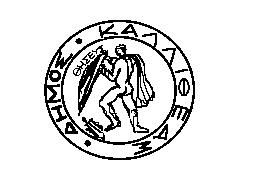 ΝΟΜΟΣ ΑΤΤΙΚΗΣΔΗΜΟΣ ΚΑΛΛΙΘΕΑΣ		                               			ΕΠΙΤΡΟΠΗ ΠΟΙΟΤΗΤΑΣ ΖΩΗΣΣΥΝΕΔΡΙΑΣΗ: 8η/2019					   Καλλιθέα, 02/09/2019ΠΙΝΑΚΑΣ ΠΕΡΙΛΗΨΗΣ Στην Καλλιθέα σήμερα 02.09.2019 δημοσιεύεται ο Πίνακας Περίληψης του θέματος της Πρόσκλησης με αρ. πρωτ. 45943/21.08.2019 για συνεδρίαση της Επιτροπής Ποιότητας Ζωής που πραγματοποιήθηκε στις 28.08.2019 και ώρα 13:30 και ο αριθμός της απόφασης που ελήφθη ως εξής:ΕΝΤΟΣ ΗΜΕΡΗΣΙΑΣ ΔΙΑΤΑΞΗΣ                                                                                                        Ο ΠΡΟΕΔΡΟΣ Ε.Π.Z.-ΔΗΜΑΡΧΟΣ                                                                                      ΔΗΜΗΤΡΙΟΣ ΚΑΡΝΑΒΟΣ                          Α/ΑΑΡ. ΑΠΟΦΑΣΗΣΠΕΡΙΛΗΨΗ 126Ανάκληση αδείας ίδρυσης και λειτουργίας κατ/τος κέντρου διασκέδασης με συγκρότηση μπαρ, επί της οδού Ελ. Βενιζέλου 344, ιδιοκτησίας του κ. Μούχαλη Χρήστου του Κυριάκου.